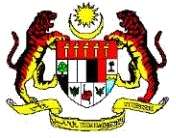 BORANG PERMOHONAN CUTI TANPA GAJI (CTG) MENGIKUT PASANGAN BERTUGAS ATAU BERKURSUS DI DALAM ATAU DI LUAR NEGERA(MyPPSM Ceraian SR.5.1.4)Catatan:Permohonan disertakan dengan salinan dokumen berikut:Surat tawaran mengikuti kursus/ pengajian atau surat arahan pertukaran @ penempatan baru pasangan (jika berkaitan);Surat tawaran pembiayaan pengajian bagi pasangan yang mengikuti kursus/ pengajian (jika berkaitan);Surat kelulusan cuti belajar pasangan (jika berkaitan); danSijil perkahwinan yang telah disahkan.Borang yang lengkap diisi dan dokumen berkaitan hendaklah dikemukakan kepada Bahagian Pengurusan Sumber Manusia (BPSM) sekurang-kurangnya tiga (3) bulan sebelum tarikh mula CTG / tarikh CTG tamat.Saya dengan ini mengesahkan semua maklumat yang diberikan di atas adalah benar._______________________						_____________(Tandatangan Pemohon)							     (Tarikh)Nama: 3)Nama Pemohon:_______________________________________4)No. Kad Pengenalan:_______________________________________5)Jawatan & Gred Hakiki:_______________________________________(sekiranya sedang memangku, sila nyatakan gred yang sedang dipangku)6)Tarikh Lantikan Jawatan Sekarang:_______________________________________7)Tarikh Pengesahan Dalam Perkhidmatan:_______________________________________8)Alamat Tempat Bertugas Semasa:______________________________________________________________________________9)Gaji Akhir Yang Diterima:RM:__________      EM (jika ada): RM: ______10)Alamat Tempat Tinggal Semasa:______________________________________________________________________________11)Tarikh CTMGP yang dimohon:_______________  sehingga ______________12)Tempoh CTGMP:_________ Tahun   ________ Bulan13)Tarikh CTGMP yang pernah diluluskan sebelum ini (jika ada):______________ sehingga __________________________ sehingga ____________14)Nyatakan sebab perlu mengikuti pasangan :____________________________________________________________________________15)Nama Pasangan:______________________________________16)No. Kad Pengenalan Pasangan:______________________________________17)Jawatan & Gred Jawatan Pasangan (jika berkaitan):______________________________________18)Alamat Tempat Pasangan Bertugas Sekarang:______________________________________19)Tempat Pasangan Berkursus / Bertugas yang baharu:____________________________________________________________________________20)Alamat Tempat Tinggal Semasa CTGMP:____________________________________________________________________________